Wotton-under-Edge Town Council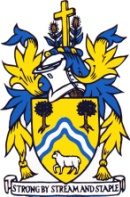 NOTICE OF THE PLANNING COMMITTEE MEETING - MONDAY 27th June 2022 AT 7.00PMPUBLIC AND PRESS ARE WELCOMEA meeting of the Planning Committee to be held on Monday 27th June 2022 at 7pm in the Coombe Suite at the Civic Centre. Please follow the COVID arrangements of social distancing, wearing masks, and washing hands. Please note that windows will be open for fresh air and ventilation. Members are reminded that the Council has a general duty to consider the following matters in the exercise of any of its functions: the Code of Conduct and the 7 Principles of Public Life, Equal Opportunities (race, gender, sexual orientation, marital status, and any disability), Biodiversity, Crime and Disorder, Health and Safety, and Human RightsA DurnTown Clerk											21st June 2022AGENDATo receive Apologies for absence Declarations of Interest or Dispensations Councillors must declare any interests arising from items on the agenda, and the nature of the interest, at this point or as soon as it becomes apparent.Public Forum          Each person is invited to address the Planning Committee for a maximum of 3 minutesTo receive Chairman’s ReportMinutes To approve the Minutes of the Planning Committee meeting held 23rd May 2022.Correspondence To note email received regarding planning application S.22/1000/DISCON Berkeley Close, Old Town and agree actions.To note correction on the statement of the Nation Planning Policy Framework due to be issued this week made by Michael Gove MP, Secretary of State for Levelling Up, Housing and Communities.Stroud District Council Planning Enforcement Plan Policy and Procedure Consultation. To consider completing the online survey response date 11pm on 29th July.Stroud District Council Planning Decisions. No mass decision notices now emailed out – all decisions must be downloaded individually from SDC new planning website.To note the following planning decisions made by Stroud District Council:S.21/1053/HHOLD 25 Coombe Road. Erection of workshop with studio and storage space below. Application refused for 1 Reason.S.22/0679/HHOLD Coombe Vale, Coombe. Removal of chimney & install flue. Application Permitted with 2 Conditions.S.22/0669/LBC 3 Orchard Street. Replace existing single storey rear extensions with 2 storey extension. Reconstruction of one existing chimney and re-roofing of whole property. Application Refused for 3 Reasons.S.22/0658/HHOLD 3 Orchard Street. Replace existing single storey rear extensions with 2 storey extension. Reconstruction of one existing chimney and re-roofing of whole property. Application Refused for 3 Reasons.S.22/0655/LBC The Briars, Coombe Lane. Alterations to form porch area internally and re-opening historic doorway, alterations to rear extension. Application Permitted with 2 Conditions.S.22/0805/FUL Renishaw PLC, Old Town. Installation of 796 solar panels on pitched metal sheeted factory roof. Application Permitted with 3 Conditions.S.22/0939/HHOLD Holly Lodge, 4 Wortley Road. Changes to rear elevation fenestration including canopy. Demolition of outbuilding and erection of annexe. Application Withdrawn.S.22/0167/HHOLD 1 Lisle Place. Demolition of existing porch & conservatory and construction of single storey side extension, replacement porch and extended drop kerb. Application Permitted with 2 Conditions.S.22/0756/HHOLD 4 Berkeley Close. Erection of single storey rear extension and garden room. Application Permitted with 2 Conditions.S.22/1138/MINAM 15 Coombe Road. Non-material amendment to permission S.21/1179/HHOLD – Reduction of extension and change of cladding material. Application Withdrawn.S.22/1158/DISCON Land South of The Chipping Surgery, Symn Lane. Discharge of Condition 11 (Cycle Storage) of permission S.19/1722/VAR. Confirmation of Compliance with Existing Condition 11.S.22/1141/DISCON The Thatched Cottage Wortley. Discharge of Condition 3 (Archaeology) of permission of S.20/1467/HHOLD. Confirmation of Compliance with Existing Condition 3 S.22/0807/HHOLD 1 Orchard Street. Erection of ground floor extension to side of dwelling. Application Permitted with 3 Conditions.New Planning Applications.Plans of these applications are no longer supplied to the Town Council in paper format. Councillors should look online at the plans before the Planning meeting: S.22/1076/LBC The Briars, Coombe Lane. Remove staircase, internal partition alterations and formation of first floor over kitchen in extension (Retrospective). S.22/0770/LBC 4 Coombe Terrace, Coombe Road. Internal alterations to form larger bedroom/bathroom. External repairs to parapet. S.22/1066/HHOLD 110 Bearlands. Erection of extension and construction of detached garage.  S.22/1091/HHOLD 25 Dryleaze. Erection of two storey rear extension and loft conversion.S.22/1128/HHOLD Tor Hill House, Wortley. Side and rear single storey extensions, removal of chimney stack, alterations to windows and re-rendering to main house. S.22/1132/TCA 16 Bradley Street. T1 Beech – Crown lift to 3m, prune lower branches and canopy shaping.S.22/0887/LBC 1 Orchard Street. Erection of ground floor extension to side of dwelling. S.22/1221/FUL Holly Lodge 4 Wortley Road. Erection of two dwellings & landscaping. Replacement for consent S.18/2607/OUT & subsequent approval of reserved matters.S.22/1237/HHOLD 87 Parklands. Addition of a new enclosed front porch.S.22/1245/HHOLD 15 Coombe Road. Erection of single storey extension.S.22/1251/HHOLD 6 Orchard Street. Replacement roof over rear extension, installation of roof windows, ensuite bathroom & associated drainage.S.22/1252/LBC 6 Orchard Street. Replacement roof over rear extension, installation of roof windows, ensuite bathroom & associated drainage.S.22/1295/FUL Land Adjoining Streamside Cottage, Coombe. Conversion of barn and change of use to residential (C3).S.22/1258/LBC 4 Haw Street. Replace dilapidated timber sash windows. S.22/1186/FUL 11 Long St. Change of use of first floor and rear area to create 3 apartments. EXEMPT ITEMS: Prior to consideration of the following agenda items, councillors are invited to pass the following resolution: Pursuant to the provisions of the Public Bodies (admissions to Meetings) Act 1960 (as extended by S100 of the Local Government Act 1972), the Press and Public be excluded from the meeting for the following items of business on the grounds that its consideration would involve the disclosure of exempt information.To note confidential information received regarding planning applications S.22/0895/FUL and S.22/1186/FUL.To receive update regarding Symn Lane Car Park and agree actions. Members are reminded that the Council has a general duty to consider the following matters in the exercise of any of its functions: Equal Opportunities (race, gender, sexual orientation, marital status and any disability), Crime and Disorder, Biodiversity, Health & Safety and Human Rights. Useful Numbers Highways Maintenance – Freephone 08000 514514Highways &Streetlighting email – highways@gloucestershire.gov.ukNon-urgent Police calls – 101 Clerk to the Council:  A Durn, Council Offices, Civic Centre, 2 Gloucester Street, Wotton-under-Edge, GL12 7DNTel: 01453 843210   Email: clerk@wotton-under-edge.comWebsite: www.wotton-under-edge.com Office Hours: Monday, Wednesday, Friday 9am to 12.30pm.Wotton-under-edge Town Trust Reg Charity No.20346